Migrace a fotografie míst z ČR a Indie
Poznáváme místa z obrázků, boříme naše předsudky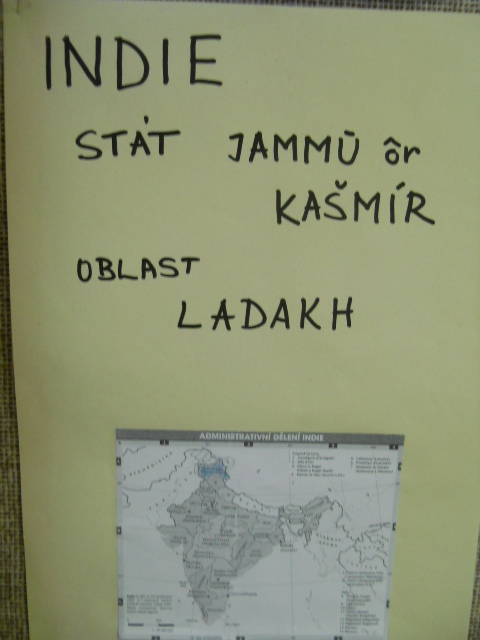 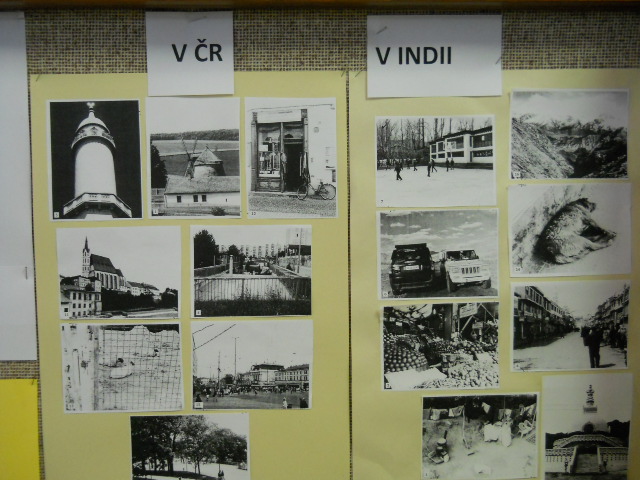 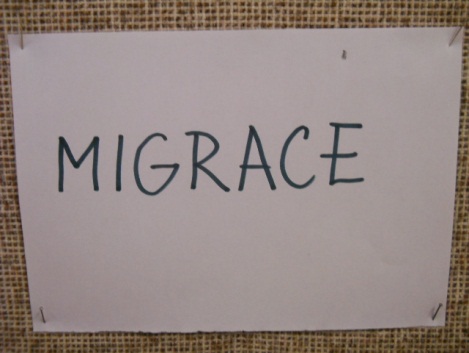 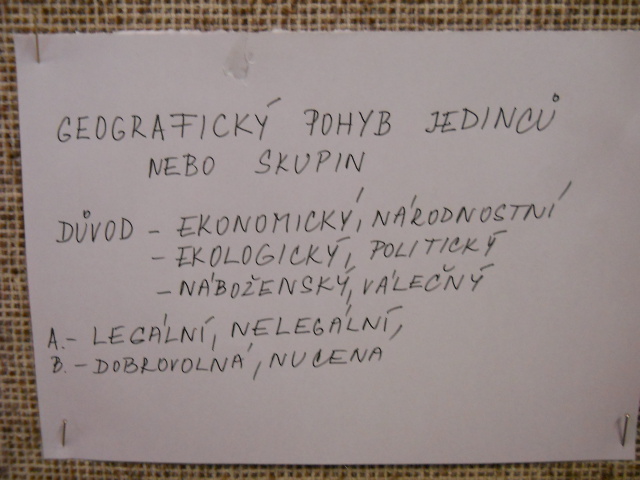 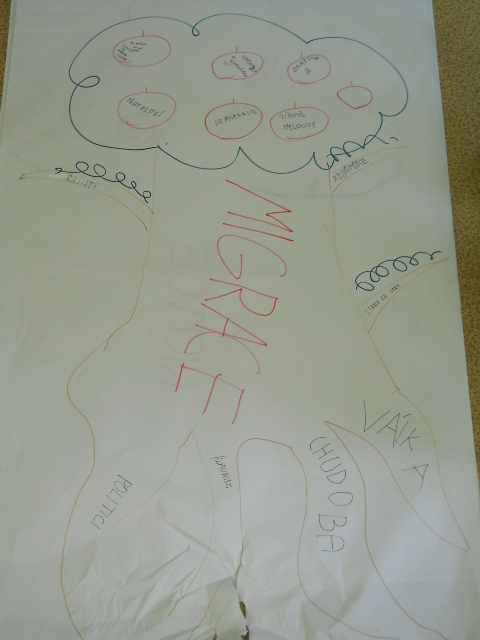 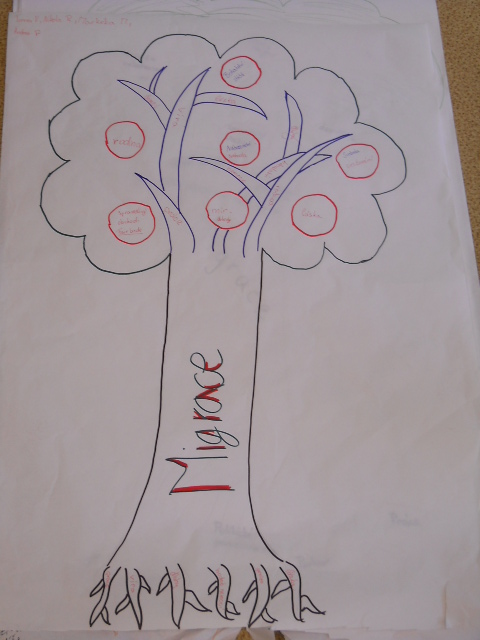 